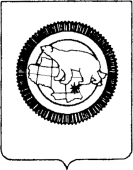 П Р И К А ЗВ соответствии с частью 8 статьи 93 Федерального закона от 29.12.2012 г.            № 273-ФЗ «Об образовании в Российской Федерации», пунктом 1 части 2 статьи 10 Федерального закона от 26.12.2008 г. № 294-ФЗ «О защите прав юридических лиц и индивидуальных предпринимателей при осуществлении государственного контроля (надзора) и муниципального контроля», на основании Положения об Управлении надзора и контроля качества образования Департамента образования, культуры и молодёжной политики Чукотского автономного округа, утверждённого приказом Департамента образования, культуры и молодёжной политики Чукотского автономного округа от 10.01.2013г. № 01-21/022, в связи с представлением образовательной организацией отчёта об исполнении повторного предписания Департамента образования, культуры и молодёжной политики Чукотского автономного округа от 30.10.2015 г.  № 27/15-вп ПРИКАЗЫВАЮ:1. Провести внеплановую документарную проверку в отношении Муниципального бюджетного общеобразовательного учреждения «Центр образования поселка Беринговского» (далее – проверяемая организация, объект проверки).2. Место нахождения проверяемой организации: 689100, Чукотский автономный округ, Анадырский район, п. Беринговский, ул. Первого Ревкома Чукотки, д.3.3. Назначить лицами, уполномоченными на проведение настоящей проверки следующих сотрудников Департамента образования, культуры и молодёжной политики Чукотского автономного округа (далее - Департамент): председатель комиссии – Маркина Ирина Алексеевна, начальник отдела надзора, лицензирования и государственной аккредитации Управления надзора и контроля качества образования Департамента;член комиссии – Кондратенко Александр Николаевич, консультант отдела надзора, лицензирования и государственной аккредитации Управления надзора и контроля качества образования Департамента.4. Установить, что настоящая проверка проводится с целью контроля исполнения объектом проверки повторного предписания Департамента об устранении нарушений  законодательства Российской Федерации в сфере образования –  повторное предписание Департамента от 30.10.2015  г.  № 27/15-вп.5. Установить, что задачей настоящей проверки является контроль за устранением проверяемой организацией ранее выявленных нарушений законодательства Российской Федерации в сфере образования.6. Определить, что предмет настоящей проверки – соблюдение объектом проверки обязательных требований законодательства Российской Федерации в сфере образования.7. Установить срок проведения проверки: 25 ноября -  30 ноября 2015 года.К проведению проверки приступить 25 ноября 2015 года.Проверку окончить не позднее 30  ноября 2015 года.8. Определить, что правовыми основаниями проведения проверки являются нормативные правовые акты из Перечней 1, 2 согласно приложению к настоящему приказу.9. В процессе проверки провести следующие мероприятия по контролю, необходимые для достижения целей и задач проведения проверки: анализ отчёта об исполнении повторного предписания Департамента                     от 30.10.2015  г.  № 27/15-вп и документов, представленных проверяемой организацией;анализ наличия информации, размещённой образовательной организацией на её официальном сайте в информационно-телекоммуникационной сети «Интернет»;собеседования с администрацией и работниками проверяемой организации по вопросам, подлежащим проверке.10. Проверку провести в соответствии с Административным регламентом Департамента образования, культуры и молодёжной политики Чукотского автономного округа по исполнению государственной функции «Государственный контроль (надзор) в сфере образования на территории Чукотского автономного округа», утверждённым постановлением Губернатора Чукотского автономного округа от 30.09.2011 г. № 68.11. Перечень документов, представление которых объектом проверки необходимо  для достижения целей и задач проведения проверки:отчёт проверяемой организации об исполнении повторного предписания Департамента  от 30.10.2015 г.  № 27/15-вп и  документы, подтверждающие исполнение указанного предписания. 12. Членам комиссии оформить экспертные заключения не позднее 29 ноября 2015 года.13. Председателю комиссии (Маркина И.А.) оформить:акт по итогам проверки в срок, установленный частью 4 статьи 16 Федерального закона от 26.12.2008 № 294-ФЗ «О защите прав юридических лиц и индивидуальных предпринимателей при осуществлении государственного контроля (надзора) и муниципального контроля»;отчёт по итогам проверки и проект приказа на утверждение отчёта по итогам проверки  не позднее 1 декабря 2015 года.14. Контроль за исполнением настоящего приказа оставляю за собой.Начальник Департамента 							   А.Г. БоленковРазослано: дело, Управление организационной, правовой, кадровой работы, информатизации и материально-технического снабжения; Управление надзора и контроля качества образования; Управление социальной политики Администрации Анадырского муниципального района; Муниципальное бюджетное общеобразовательное учреждение «Центр образования посёлка Беринговского».ПЕРЕЧЕНЬ 1-  законодательных,  нормативных правовых актов, в соответствии с которыми осуществляется проверка1. Федеральный закон от 29 декабря 2012 г. № 273-ФЗ «Об образовании в Российской Федерации» (статья 7 «Полномочия Российской Федерации в сфере образования, переданные для осуществления органам государственной власти субъектов Российской Федерации», часть 1 статьи 93 «Государственный контроль (надзор) в сфере образования»); 2. Федеральный закон от 26 декабря 2008 г. № 294-ФЗ «О защите прав  юридических лиц и индивидуальных предпринимателей при осуществлении государственного контроля (надзора) и муниципального контроля» (пункт 1 части 2 статьи 10 «Организация и проведение внеплановой проверки», часть 1 статьи 15 «Ограничения при проведении проверки»);3. приказ Министерства экономического развития Российской Федерации от 30.04.2009 г. № 141 «О реализации положений Федерального закона «О защите прав юридических лиц и индивидуальных предпринимателей при осуществлении государственного контроля (надзора) и муниципального контроля»;4. постановление Правительства Чукотского автономного округа от 01.12.2008 г. №199 «Об органе исполнительной власти Чукотского автономного округа, осуществляющем переданные полномочия Российской Федерации в области образования и культуры, утверждении структуры, предельной штатной численности и Положения о Департаменте образования, культуры и молодежной политики Чукотского автономного округа». ПЕРЕЧЕНЬ 2  - законодательных, нормативных правовых актов, устанавливающих требования, которые являются предметом проверки1. Федеральный закон от 29 декабря 2012 г. № 273-ФЗ «Об образовании в Российской Федерации» (части 8, 9 статьи 55, часть 1 статьи 67, пункт 1 части 1 статьи 54, статья 2; часть 1 статьи 30, статья 43, пункт 8 части 3 статьи 28, пункт 1 части 3 статьи 34, часть 3 статьи 44,  части 1, 2, 3 статьи 14, часть 3 статьи 10, статья 61, часть 1 статьи 79, часть 6 статьи 41, часть 7 статьи 12,  статья 49, части 8, 9 статьи 55, части 1, 8 статьи 93,  части 2 статьи 29);2. Закон РФ от 30 июня . №120 «О внесении изменений в отдельные законодательные акты Российской Федерации по вопросу о гражданах с ограниченными возможностями здоровья»;3. постановление Правительства РФ от 29 марта 2014 г. № 245 «О признании утратившими силу некоторых актов Правительства Российской Федерации»4. постановление Правительства Российской Федерации от 10 июля 2013г.           № 582 «Об утверждении правил размещения на официальном сайте образовательной организации в информационно-телекоммуникационной сети «Интернет» и обновления информации об образовательной организации»;5. приказ Министерства образования и науки Российской Федерации
от 15 марта 2013 г. № 185 «Об утверждении Порядка применения к обучающимся и снятия с обучающихся мер дисциплинарного взыскания» (Зарегистрировано Министерством юстиции Российской Федерации 4 июня 2013 г., регистрационный         № 28648);6. приказ Министерства образования и науки Российской Федерации от 30 августа 2013 г. № 1015 «Об утверждении порядка организации и осуществления образовательной деятельности по основным общеобразовательным программам - образовательным программам начального общего, основного общего и среднего общего образования» (зарегистрировано Министерством юстиции Российской Федерации          1 октября 2013 г., регистрационный № 30067);7. приказ Министерства образования и науки РФ от 22 января 2014 г. № 32
«Об утверждении Порядка приема граждан на обучение по образовательным программам начального общего, основного общего и среднего общего образования» (зарегистрировано Министерством юстиции  Российской Федерации 2 апреля 2013 г., регистрационный № 31800).ДЕПАРТАМЕНТ ОБРАЗОВАНИЯ, КУЛЬТУРЫ И МОЛОДЁЖНОЙ ПОЛИТИКИ ЧУКОТСКОГО АВТОНОМНОГО ОКРУГАот24.11.2015 г.№01-21/508г. АнадырьО проведении внеплановой документарной проверки Муниципального бюджетного общеобразовательного учреждения «Центр образования поселка Беринговского»Подготовил:	И.А. МаркинаСогласовано:Т.Д. РусинаТ.П. КрючковаПриложение к приказу Департамента образования, культуры и молодежной политики Чукотского автономного округаот  24.11.2015 г. № 01-21/508